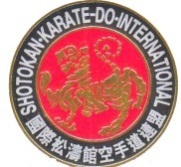 SHOTOKAN KARATEDO INTERNATIONAL FEDERATIONSPECIFIED NON PROFIT ORGANIZATIONJULY 2019DEAR SKIF MEMBERS;DAN GRADING EXAMINATION BY GHQ INSTRUCOTRSIN HRADEC KRALOVE, CZECH REPUBLICJULY 18TH(THU), 2019  TIME : 9:00～12:00ALL PARTICIPANTS WHO WISH TO HAVE DAN GRADING EXAMINATION HAVE TO FILL IN THE ATTACHED [ APPLICATION FOR DAN REGISTRATION] THEN APPLY IT TO THE GROUP LEADER FOR THE ENTRY.ALL APPLICANTS/CANDIDTES FOR DAN EXAMINATION HAVE TO ATTEND YUDANSHAKAI SEMINAR HELD ON 16TH AND 17TH.(AT LEAST ONE SESSION)GROUP LEADER HAS TO FILL IN [APPLICATION FORM FOR DAN REGISTRATION] AND COLLECT FEES PER THE ATTACHED [FEES SCHEDULE.] THEN PRESENT TO [GHQ RECEPTION DESK] AT THE VENUE TOGETHER WITH APPLICANT’S APPLICATIONS WITH FEES.WE DO NOT ACCEPT ANY INDIVIDUAL APPLICATION(S) TO AVOID ANY COMPLICATION AND CONFUSION.WE DON’T HAVE HACHI DAN (8TH DAN) EXAMINATION THIS TIME.ANY QUERY : CONTACT : e-mail: iwaikaku@rb3.so-net.ne.jpTHANK YOU FOR YOUR UNDERSTANDING AND COOPERATION.OSS, SKIF GHQ